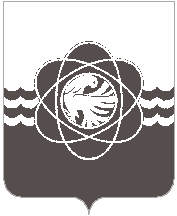 22 сессии пятого созываот 23.04.2021  № 164В соответствии со статьей 26 Устава муниципального образования «город Десногорск» Смоленской области, рассмотрев предложения Администрации муниципального образования «город Десногорск» Смоленской области от 13.04.2021 №3345, учитывая рекомендации постоянной депутатской комиссии по вопросам законности, правопорядка и защиты прав граждан, мандатной и по депутатской этике, Десногорский городской СоветР Е Ш И Л:Внести в решение Десногорского городского Совета от 25.11.2014 № 44 «Об утверждении Положения о порядке передачи в аренду недвижимого имущества, находящегося в собственности муниципального образования «город Десногорск» Смоленской области» (в ред. от 22.12.2015 № 158, от 29.12.2016 № 282, от 02.11.2017 № 369, от 30.01.2018 № 408, от 24.10.2018 № 461, от 21.05.2019 № 513) (далее - Положение) следующие изменения:- раздел 8 Положения «Условия аренды муниципального имущества» дополнить п. 8.10 следующего содержания:«8.10. При введении на территории Смоленской области режима повышенной готовности или чрезвычайной ситуации арендодателями по договорам аренды, арендаторами по которым являются некоммерческие организации, указанные в п. 2.1 ст. 2 Федерального закона от 12.01.1996 № 7-ФЗ «О некоммерческих организациях», предоставляется отсрочка уплаты арендной платы на период действия режима повышенной готовности или чрезвычайной ситуации при условии письменного обращения арендатора в адрес арендодателя с последующей поэтапной оплатой суммы задолженности по арендной плате равными платежами в сроки, предусмотренные договором аренды (дополнительным соглашением к договору аренды), в течение следующего календарного года после прекращения действия режима повышенной готовности или чрезвычайной ситуации.»2. Настоящее решение опубликовать в газете «Десна».О внесении изменений в решение Десногорского городского Совета от 25.11.2014 № 44 «Об утверждении Положения о порядке передачи в аренду недвижимого имущества, находящегося в собственности муниципального образования «город Десногорск» Смоленской области» Председатель Десногорского городского Совета                               А.А. ТерлецкийИ.о. Главы      муниципального     образования«город   Десногорск»    Смоленской    области                                                  Ю.В. Голякова